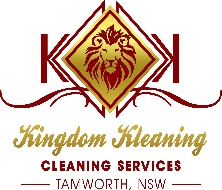 Bond & Vacate Cleaning Price GuideGenerally, to keep houses in their Price Range or quote, areas mentioned below require Little to no extra/ heavy cleaning.4 Main areas that will potentially see the final invoice increase if not kept clean:1. Walls, Roof, doors 2. Showers 3. Blinds4. KitchensThese are just a few areas that overall, in dirty/poor condition can affect the final invoice, and we will also need to allocate time to do it.A good assessment of the house overall, will help determine time & price.When we give you a quote it is our base rate with the assumption there will be little to no extra or excessive cleaning required, and generally only a guide only.Our website has DIY tips to help manage your home.Other miscellaneous items that can consume time, is running through a condition report doing itemized cleaning, in some instances it is more economical to request a full bond or vacate clean, also access in and around the property can at times play a factor. Our T&Cs outline penalties for misleading on condition of premise, so please be honest about condition even send photos or we will do our best to do an inspection in personHouse SizePrice Range  3&4 bedroom 1-2 Bathroom$785.4-$831.6 INC 1-2 Bedroom 1-2 Bathroom $396 – $429 INC